Наредба за изменение и допълнение на Наредба № Н-32 от 16.12.2011 г. за периодичните прегледи за проверка на техническата изправност на пътните превозни средства (обн., ДВ, бр. 104 от 2011 г., изм. и доп. бр. 99 от 2012 г., бр. 73 от 2014 г., бр. 40 от 2016 г. и бр. 38 от 2018 г.)§ 1. В чл. 1 се правят следните изменения и допълнения:1. В т. 7 думите „газ и“ се заменят с „газ или“.2. Създава се т. 8:„8. условията и редът за извършване на проверка за определяне на екологичната група на моторните превозни средства от категории М1 и N1.“§ 2. В чл. 2 се правят следните изменения и допълнения:1. В ал. 1 думите „специалните пътни превозни средства, предназначени за борба с пожарите” и запетаята след тях се заличават.2. В ал. 3 думите „тролейбусите и трамвайните мотриси“ се заменят с „тролейбусите, трамвайните мотриси и пътните превозни средства, с които се извършват превози с атракционна цел“.3. Създава се нова ал. 4:„(4) Наредбата се прилага за моторните превозни средства от категории М1 и N1, регистрирани в друга държава или преминали преглед за техническа изправност по реда на глава четвърта от Наредба № I-45 от 24.03.2000 г. за регистриране, отчет, спиране от движение и пускане в движение, временно отнемане, прекратяване и възстановяване на регистрацията на моторните превозни средства и ремаркета, теглени от тях, и реда за предоставяне на данни за регистрираните пътни превозни средства (обн., ДВ, бр. 31 от 2000 г.) (Наредба № I-45 от 2000 г.), по отношение на определянето и обозначаването на екологичната група, към която принадлежи МПС.“4. Досегашната ал. 4 става ал. 5.§ 3. В чл. 9 се правят следните допълнения:1. В ал. 1, т. 1 се създава се буква „м“:„м) техническо средство за електронно персонализиране на знака за периодичен преглед за проверка на техническата изправност на ППС и на знака за екологична група на МПС;“.2. Създават се ал. 8-11:„(8) Лицата, които пускат на пазара и/или в действие газоанализатори, димомери и стендове за измерване на спирачните сили, уведомяват Изпълнителна агенция „Автомобилна администрация” и представят за вписване в регистъра по чл. 15, ал. 1 софтуера за управление на уредите:1. преди пускането в употреба на съответния уред или средство за измерване;2. при всяка промяна на софтуера. (9) Изпълнителна агенция „Автомобилна администрация” вписва в регистъра по чл. 15, ал. 1 посочените в списъците към издадените разрешения за извършване на периодични прегледи газоанализатори, димомери, стендове за измерване на спирачните сили и съответните им съвместими софтуери, осигуряващи електронен обмен на резултатите от измерванията към информационната система по чл. 11, ал. 3. Изискванията, на които трябва да отговарят софтуери, осигуряващи електронен обмен на резултатите от измерванията към информационната система по чл. 11, ал. 3, се определят със заповед на изпълнителния директор на Изпълнителна агенция „Автомобилна администрация”.(10) Лицата, извършващи първоначален или последващ контрол на средствата за измерване съгласно Закона за измерванията, изпращат до изпълнителния директор на Изпълнителна агенция „Автомобилна администрация” следната информация за всеки уред по ал. 3 и ал. 5-7, вписан в регистъра по чл. 15 и информация за всяка извършена първоначална или последваща проверка, както следва:1. вид на уреда; 2. марка;3. модел;4. тип;5. номер на уреда в регистъра на одобрените типове средства за измерване, поддържан от Българския институт по метрология;6. фабричен номер;7. протокол от проверката (номер и дата);8. вид на проверката (първоначална, последваща);9. валидност на проверката/документа;10. софтуер за управление и версията му.(11) Лицата по ал. 10 отразяват проверките по ал. 7 в информационната система по чл. 11, ал. 3.”§ 4. В чл. 11 се правят следните изменения и допълнения:1. В ал. 2:а) в основния текст думите „средствата за измерване” се заменят с „димомера, газоанализатора и стенда за измерване на спирачните сили”;б) в т. 3 съюзът „или” се заменя с „и” и в края на изречението се добавя „в съответствие с изискванията, определени в приложение № 1б.“.2. В ал. 3 се правят следните изменения и допълнения:а) в основния текст след думата „трябва” се добавя „да осигурява защитена връзка със средствата за измерване по ал. 2, недопускаща нерегламентирана намеса, да отговаря на изискванията за получаване на данни по електронен път от тях, в съответствие с изискванията определени в приложение № 1б и”;б) създава се нова т. 7:„7. автоматично въвеждане в системата на данните, получени при извършените по време на прегледа измервания по т. 1 и 8 от таблицата в част I на приложение № 5 и определяне принадлежността на МПС към съответната екологична група по чл. 37а;“в) досегашните т. 7 и 8 стават съответно т. 8 и 9;г) досегашната т. 9 става т. 10 и в нея думите „(част I)“ се заличават, а в края на изречението се поставя запетая и се добавя „данните, получени при извършените по време на прегледа измервания по т. 8 от таблицата в част I на приложение № 5 и екологичната група на МПС по чл. 37а“;д) досегашната т. 10 се отменя.е) създава се нова т. 12:„12. електронно персонализиране на знака за периодичен преглед за проверка на техническата изправност на ППС и знака за екологична група – въвеждане на данни за номера на разрешението за контролно-техническия пункт, в който е извършен прегледът, датата на която е извършен прегледът, валидността на прегледа, технически данни за ППС –  идентификационен номер (VIN, рама) на МПС, регистрационен номер на МПС, показание на километропоказателя и за резултатите от извършения преглед, определени в приложение № 1б и екологичната група на МПС по чл. 37а., като данните от знака за периодичния преглед се персонализират във формат съгласно приложение № 1в;”ж) досегашните т. 12 – 23 стават съответно т. 13 – 24.3. Създава се нова ал. 4:„(4) Техническото средство по чл. 9, ал. 1, б. „м“ трябва да осигурява: 1. вписване и прочитане на данните по ал. 3, т. 14;2. ясно и четливо заснемане на VIN/рама на превозното средство, на поставената задължителна табела на производителя и на километропоказателя, и прилагане на цифрово графични изображения към протокола от съответния преглед;3. визуализиране на резултатите от прегледа, извършени чрез електронния интерфейс на превозното средство;4. визуализиране на показанието на километропоказателя, регистриран от предишният преглед за проверка на техническата изправност на МПС, ако е извършван такъв.“4. Досегашната ал. 4 става ал. 5 и в нея:а) в основния текст след думата „средства” се поставя запетая и се добавя „софтуерът за управлението им и за регистриране на информация относно измерванията (компютризираната система по ал. 2)”;б) в т. 1 думите „средствата за измерване” се заменят със „стенда за измерване на спирачните сили на ППС, газоанализатора и димомера и компютизираната система по ал. 2”; в) в т. 2 думата „отчитане” се заменя с „персонализиране на знаците за периодичен преглед за проверка на техническата изправност на ППС и знаците за екологична категория, електронно отчитане”.5. Досегашните ал. 5-7 стават съответно 6-8.§ 5. В чл. 13 се правят следните изменения и допълнения: 1. В ал. 1:а) точка 1 се изменя така:„1. да е завършил съответна степен на образование:а) средно образование с някоя от специалностите по букви „В“ или „Д“ от приложение № 1 или средно образование и допълнително придобита по реда на Закона за професионалното образование и обучение някоя от същите специалности илиб) висше образование със специалност по букви „А”, „Б” или „Г” от приложение № 1 или висше образование и допълнителна специалност от същите, придобита чрез специализация, курсът на обучение по която е продължил не по-малко от два семестъра по реда на Закона за висшето образование;“б) в т. 5 след думите „за извършване на“ се добавя „съответните“.2. В ал. 2:а) в т. 1 думите „една година“ се заменят с „два семестъра“;б) точка 3 се изменя така:„3. да притежават свидетелство за професионална квалификация за съответните прегледи и проверки.”3. В ал. 3:а) в основния текст цифрата „5“ се заменя с „6“.б) точка 1 се изменя така:„1. е завършил съответна степен на образование:а) средно образование със някоя от специалностите по буква „В“ от приложение № 1 или средно образование и допълнително придобита по реда на Закона за професионалното образование и обучение някоя от същите специалности; илиб) висше образование съгласно ал. 1, т. 1, б. „б”.“§ 6. В чл. 14 се правят следните изменения и допълнения:В ал. 4 изречение второ се заличава.Създава се нова ал. 5:„(5) Техническите специалисти преминават допълнително първоначално обучение за извършване на периодични прегледи на ППС, на първоначални проверки на допълнително монтираните в МПС уредби, които позволяват работата на двигателя с ВНГ или СПГ и на прегледи и проверки по ADR преди вписването им в регистъра по чл. 15, ал. 1, след което:1. на всеки 5 години преминават допълнително периодично обучение за извършване на периодични прегледи на ППС и на първоначални проверки на допълнително монтираните в МПС уредби, които позволяват работата на двигателя с ВНГ или СПГ;2. на всеки 2 години преминават допълнително периодично обучение за извършване на прегледи и проверки по ADR.”Досегашната ал. 5 става ал. 6.Досегашната ал. 6 става ал. 7 и в нея:а) точка 1 се изменя така:„1. техническите специалисти по чл. 13, ал. 1 – удостоверение за допълнително първоначално или периодично обучение за извършване на периодични прегледи на ППС“;б) точка 2 се изменя така: „2. техническите специалисти по чл. 13, ал. 2 – свидетелство за професионална квалификация за извършване на прегледи и проверки по ADR или първоначални прегледи и проверки на допълнително монтираните в МПС уредби, които позволяват работата на двигателя с ВНГ или СПГ след завършване на първоначалното им обучение и удостоверение за допълнително периодично обучение за извършване на прегледи и проверки по ADR или първоначални прегледи и проверки на допълнително монтираните в МПС уредби, които позволяват работата на двигателя с ВНГ или СПГ след завършване на периодичното им обучение.”Досегашната ал. 7 става ал. 8 и се изменя така:„(8) Удостоверенията за допълнително обучение са със следната валидност:за първоначално обучение – безсрочно;за периодично обучение по ал. 5, б. „а“ – 5 години;за периодично обучение по ал. 5, б. „б“ – 2 години.” 6. Досегашната ал. 8 става ал. 9 и думите „ал. 7” се заменят с „ал. 8”.7. Досегашната ал. 9 става ал. 10, като в основния текст думите „ал. 5” се заменят с „ал. 6” и след думата „изпраща” се добавя „чрез информационната система по чл. 11, ал. 3”.8. Създава се ал. 11:„(11) В случаите, когато техническият специалист не упражнява дейността по извършване на прегледи и проверки на превозни средства, за която е получил удостоверението по ал. 8, т. 2 и 3 за срок повече от 1 година, специалистът трябва да премине ново допълнително периодично обучение преди вписването му към разрешение в регистъра по чл. 15, ал. 1.”§ 7. В чл. 15, ал. 1 след думата „регистър” се добавя „на разрешенията по чл. 16 и“.§ 8. В чл. 15а се създават т. 20 и 21: „20. адрес на КТП; 21. данните по чл. 9, ал. 10 за уредите по чл. 9, ал. 1, б. „в”, „г” и „к” и линията, на която се използват.”§ 9. В чл. 16 думите „т. 1 и 3” се заменят с „т. 1, 3, 6-8”.§ 10. В чл. 18 се правят следните изменения:1. В ал. 1:а) в т. 5, б. „б” се изменя така:„б) копие на свидетелството за професионална квалификация или на удостоверението за допълнително първоначално обучение;”;б) точка 7 се изменя така:„7. документ за регистрация на търговски обект на лицето по чл. 16 за извършване на периодични прегледи за проверка на техническата изправност на пътни превозни средства, издаден от района или общината по местонахождението на обекта; изискването не се прилага за КТП, собственост на Министерството на вътрешните работи, на Държавната агенция „Технически операции” и на Националната служба за охрана;“;в) в т. 8 думите „договор за наем” се заменят с „документ за удостоверяване правото  на ползване”;г) в т. 10 след думата „димомерите“ се поставя запетая и се добавя „като газоанализаторът, димомерът и стендът за проверка на спирачните сили са със софтуери, вписани в регистъра по чл. 15, ал. 1”.2. Алинея 2 се изменя така:„(2) За площадката за извършване на проверки на превозните средства, превозващи опасни товари, към контролно-техническите пунктове от V категория се представя и:1. разрешение за ползване на строежа съгласно чл. 177, ал. 2 от Закона за устройство на територията; или 2. удостоверение за въвеждане в експлоатация на строежа съгласно чл. 177, ал. 3 от Закона за устройство на територията; или3. разрешение за ползване на строеж, издадено по реда на Закона за териториално и селищно устройство – за имоти, въведени в експлоатация преди влизането в сила на Закона за устройство на територията; или4. удостоверение съгласно § 16 от Преходните разпоредби на Закона за устройство на територията или § 127, ал. 1 от Преходните и заключителните разпоредби на Закона за изменение и допълнение на Закона за устройство на територията.“3. Алинея 3 се изменя така:„(3) При подаване на заявление заявителят представя копия на документите, заверени с подпис и печат от него, като представя и оригиналите на тези документи за проверка.”§ 11. В чл. 20 се правят следните изменения и допълнения:1. В ал. 1 след думите „прегледи на ППС“ се добавя „образец по приложение № 3в“ и се добавя изречение трето: „Списъкът е електронен и се публикува на интернет страницата на Изпълнителна агенция „Автомобилна администрация”.2. Алинея 4 се отменя.§ 12. В чл. 24 се правят следните изменения и допълнения:В ал. 1 след думите „чл. 18, ал. 1“ се добавя „т. 4, 6-10“;Създава се нова ал. 3:	„(3) За вписване на технически специалист в списък към разрешение, лицето по чл. 16 подава заявление по образец приложение № 3б.Досегашна ал. 3 става ал. 4 и се изменя така:„(4) За отписване на технически специалист от списък към разрешение лицето по чл. 16 уведомява писмено изпълнителния директор на Изпълнителна агенция „Автомобилна администрация” и връща в съответното регионално звено на Изпълнителна агенция „Автомобилна администрация” индивидуалния печат на техническия специалист и картата по чл. 21, ал. 1, т. 3, ако има такава.“Досегашната ал. 4 става ал. 5 и се изменя така:„(5) При промяна на обстоятелствата, посочени в списъка на техническите специалисти към издадено разрешение (образец по приложение № 3в), извън случаите по ал. 3 и 4, лицето по чл. 16 подава заявление до министъра на транспорта, информационните технологии и съобщенията чрез ръководителя на съответното регионално звено на Изпълнителна агенция „Автомобилна администрация“, към което прилага документи, удостоверяващи промяната.”Досегашната ал. 5 става ал. 6 и в нея думите „и 4” се заличават.§ 13. В чл. 29 се правят следните изменения и допълнения:В ал. 1, т. 6 се изменя така:„6. линейките, специалните пътни превозни средства на Главна дирекция „Пожарна безопасност и защита на населението“ на Министерството на вътрешните работи, къмпинг-автомобилите, къмпинг-ремаркетата от категория О2, О3 и О4, колесните трактори с максимална конструктивна скорост, надвишаваща 40 km/h, и пътните превозни средства, които не са регистрирани по реда на Наредба № I-45 от 2000 г. и с които се извършват превози с атракционна цел – всяка година“; Създават се ал. 5 и 6:„(5) При извършване на периодичния преглед по ал. 1 се определя и екологичната група на МПС по чл. 37а, като валидността ѝ е съгласно сроковете, определени в ал. 1 за следващ периодичен преглед на МПС.(6) Моторните превозни средства по чл. 2, ал. 4 по искане на техният собственик или на лицето, което ги управлява, могат да бъдат подложени на проверка по чл. 31, ал. 8 за определяне на екологичната им група по чл. 37а. Валидността на определената екологична група е както следва:1. за МПС, преминали преглед за техническа изправност по реда на глава четвърта от Наредба № I-45  от 2000 г. – до датата за преминаване на периодичен преглед за проверка на техническата изправност;2. за МПС, регистрирани в друга държава – до датата за преминаване на периодичен преглед за проверка на техническата изправност, но не повече от една година.“§ 14. В чл. 30 се създават ал. 6 и 7:„(6) За извършване на проверката по чл. 31, ал. 8 за определяне на екологичната група по чл. 37а на МПС по чл. 2, ал. 4, се представят:1. за МПС, преминали преглед за техническа изправност по реда на глава четвърта от Наредба № I-45 от 2000 г. – документите по ал. 1, т. 1 и 5 и знак за технически преглед, издаден по реда на Наредба № I-45;2. за МПС, регистрирани в друга държава – свидетелство/документ за регистрация, документ, удостоверяващ редовно преминат преглед за проверка на техническа изправност на МПС и документ за самоличност на лицето, представящо МПС на проверка.(7) При периодичен преглед на ППС, които не са регистрирани по реда на Наредба № I-45 от 2000 г. и с които се извършват превози с атракционна цел се представят следните документи:1. документ за самоличност на лицето, представящо ППС на преглед;2. документ, с който се доказва собствеността на ППС.“§ 15. В чл. 31 се създава ал. 8:„(8) При проверките за определяне на екологичната група на МПС по чл. 1, т. 8 се измерва съдържанието на въглероден оксид (СО) в отработилите газове на МПС с двигатели с принудително възпламеняване на работната смес или от измерването на коефициента на поглъщане на светлината (димност) за МПС с двигатели със самозапалване чрез сгъстяване на работната смес. Измерването на съдържанието на въглероден оксид (СО) и на коефициента на поглъщане на светлината (димност) се извършва по реда на приложение № 5, част II, раздел I, т. III.”§ 16. В чл. 33а, ал. 2 след думите „дооборудвани с такава” се поставя запетая и се добавя „както и монтирани системи, компоненти или възел за такава уредба”.§ 17. В чл. 35 се създава ал. 4:„(4) Проверките за определяне на екологичната група на МПС по чл. 2, ал. 4 се извършват в съответната категория контролно-технически пункт.”§ 18. Създава се чл. 35а:„Чл. 35а. (1) Периодичните прегледи за проверка на техническата изправност на ППС които не са регистрирани по реда на Наредба № I-45 от 2000 г. и с които се извършват превози с атракционна цел, се извършват в контролно-технически пункт от категория II, III или V, които имат площ с размери, достатъчни за разполагане на превозното средство.(2) Прегледите по ал. 1 обхващат предписаните изисквания в протокола по приложение № 11а, за които съществува техническа възможност да бъдат проверени.(3) За целите на периодичните технически прегледи, ППС по ал. 1 се делят на следните категории:1. АВ1 – теглещо превозно средство с технически допустима маса до 3 500 kg;2. АВ2 - теглещо превозно средство с технически допустима маса над 3 500 kg, но не повече от 5000 kg;3. АР1 – ремарке, предназначено за превоз на пътници с технически допустима маса до 750 kg;4. АР2 - ремарке, предназначено за превоз на пътници с технически допустима маса над 750 kg, но не повече от 3 500 kg.(4) За ППС по ал. 1 се прилагат проверки на техническата изправност както следва:1. за ППС от категория АВ1 съответно като за N1;2. за ППС от категория АВ2 съответно като за N2;3. за ППС от категория АР1 съответно като за О1 плюс проверка на местата за сядане на пътници и оборудването с обезопасителни колани;4. за ППС от категория АР2 съответно като за О2 плюс проверка на местата за сядане на пътници и оборудването с обезопасителни колани“.§ 19. В чл. 36а, ал. 2 се създава т. 11:„11. екологичната група на МПС и издадения за това знак.”§ 20. Създава се чл. 37а:„Чл. 37а. (1) Моторните превозни средства от категории М1 и N1 се категоризират в пет екологични групи във връзка със степента на отрицателното им въздействие върху околната среда и качеството на атмосферния въздух, в зависимост от екологичната им категория (EURO) или датата на първата им регистрация, ако няма екологична категория (EURO) и съдържанието на въглероден оксид (СО) в отработилите газове на МПС с двигатели с принудително възпламеняване на работната смес или стойността на коефициента на поглъщане на светлината (димност) за МПС с двигатели със самозапалване чрез сгъстяване на работната смес, установени чрез измерване по чл. 31, ал. 8 в контролно-технически пункт, както следва:1. за МПС с двигатели с принудително възпламеняване на работната смес:2. за МПС с двигатели със самозапалване чрез сгъстяване на работната смес:3. моторните превозни средства, на които задвижването е само с електродвигатели (без двигател с вътрешно горене) и МПС с водородна горивна клетка, се категоризират в пета (5) екологична група.(2) Моторните превозни средство с двутактови двигатели, които не подлежат на измервания, се категоризират в първа (1) екологична група.(3) Когато МПС е оборудвано с уредба, която позволява работата на двигателя с ВНГ или СПГ, за категоризиране на превозното средство към екологична група по ал. 1, т. 1 проверките се извършват при работа на двигателя с ВНГ или СПГ.“§ 21. В чл. 38 се правят следните изменения и допълнения:1. В ал. 1:а) думите „част I, буква А и част II“ се заменят с „буква А“;б) в края на изречението се поставя запетая и се добавя „в който е отразена екологичната група по чл. 37а, към която принадлежи МПС по чл. 1, т. 8.2. В ал. 2 думите „част I,“ и запетаята след тях се заличават.3. В ал. 5 думите „част I“ и запетаята след тях се заличават.4. В ал. 10 думите „част I, буква А и част II“ се заменят с „буква А“.5. Създава се ал. 11:„(11) При извършване на проверката по чл. 31, т. 8 за определяне на екологична група на МПС председателят на комисията, извършила проверката, издава знак за екологичната група на МПС, когато стойностите на съдържанието на емисиите в отработилите газове на МПС не превишават граничните стойности за съответната екологична група по чл. 37а в зависимост от екологичната им категория (EURO) или датата им на първа регистрация.“§ 22. В чл. 39 след думите „ал. 1“ се добавя „и образецът на знака за екологична група на МПС по чл. 38, ал. 11“, а думата „утвърждава“ се заменя с „утвърждават“.§ 23. Създава се нов чл. 43:„Чл. 43. Председателят на комисията, която извършва периодичен преглед за проверка на техническата изправност на ППС: 1. не започва периодичен преглед на ППС, когато:а) не са представени документите по чл. 30;б) данните в представените документи по чл. 30 не съответстват на представеното за периодичен преглед ППС и неговият собственик;2. следи за качественото и пълнообемно провеждане на периодични прегледи на ППС от страна на техническия специалист, като:а) не издава документ за техническа изправност, когато ППС не е представено за преглед или не отговаря на изискванията, определени в наредбата;б) не допуска извършването на периодичен преглед на ППС в нарушение на изискванията за извършване на периодичните прегледи, определени в наредбата;3. не допуска извършването на периодичен преглед на ППС със съоръжения и средства за измерване и в материална база, които не отговарят на изискванията, определени в наредбата.”§ 24. Досегашният чл. 43 става чл. 43а и в него се правят следните изменения и допълнения:1. В ал. 1:а) точка 1 се изменя така:„1. извършва идентификация на представеното за периодичен преглед ППС;”б) точка 3 се изменя така:„3. избира в системата по чл. 11, ал. 3 обема на проверките, които трябва да бъдат извършени на превозното средство в зависимост от неговата категория и предназначение; когато на ППС е монтиран километропоказател:а) прави снимка на показанията на километропоказателя и б) проверява информацията за показанията му от предходните периодични прегледи на ППС и в случай, че отчетеното число за изминатото разстояние е по-малко или равно на числото в информационната система, изисква декларацията по чл. 143, ал. 15а от Закона за движението по пътищата, от лицето извършило ремонта на километропоказателя, която се сканира и се прикачва към протокола;“в) създава се т. 3а:„3а. прочита данните от електронния носител на знака от последния периодичен преглед на ППС и сравнява наличните от знака данни с данните в информационната система - когато данните не могат да бъдат прочетени или прочетените данни са различни от данните в информационната система, или знакът не съдържа електронно читаеми данни, прави снимки на VIN/рама на превозното средство и на поставената от производителя табела; прикачва снимките към протокола от прегледа.“г) в т. 6 след думата „ползване“ се добавя „отбелязва в протокола екологичната група, към която принадлежи МПС“ и се поставя запетая;д) в т. 7:аа) в буква „д“ думите „(част I, буква А и част II )“ се заменят с „буква А“, а думите „част I, буква А“ се заменят с „удостоверението“;бб) в буква „е“ думата „перфорация“ се заменя с „перфорации“ и в края на изречението се добавя „и съответната екологична група по чл. 37а“;вв) буква „ж“ се изменя така:„ж) поставя знака в средата от вътрешната страна на горната част на предното стъкло на ППС, когато на определеното място има залепен знак, той се премахва преди залепване на издадения знак; а за ремаркета, полуремаркета и мотоциклети - на гърба на удостоверението за техническа изправност;“гг) в буква „з“ думите „(част I, буква А и част II )“ се заменят с „буква А“;е) в т. 8, букви „в“ и „г“ думите „част I“ и запетаята след тях се заличават;ж) в т. 9, букви „в“ и „г“ думите „част I“ и запетаята след тях се заличават;2. В ал. 4:а) в т.5 думите „(част I, буква А и част II )“ се заменят с „буква А“;б)в т. 6 думите „(част I, буква А и част II )“ се заменят с „буква А“.3. В ал. 5, т. 4 , б. „г“ думите „Наредба № I-45 от 2000 г. за регистриране, отчет, пускане в движение и спиране от движение на моторните превозни средства и ремаркета, теглени от тях, и реда за предоставяне на данни за регистрираните пътни превозни средства“ се заменят с „Наредба № I-45 от 2000 г.“4. В ал. 7:а) в т. 1 думите „(част I, буква А и част II )“ се заменят с „буква А“;б) в т. 2 думите „част I“ и запетаята след тях се заличават.5. Създават се ал. 8 и 9:„(8) При извършване на проверка за определяне на екологичната група по чл. 37а на МПС по чл. 2, ал. 4 председателят на комисията:1. въвежда в протокола (приложение № 15) техническите данни, идентифициращи превозното средство, показанията на километропоказателя, видовете гориво, данни за собственика на превозното средство, за лицето, представило МПС на преглед, и за номера на разрешението на контролно-техническия пункт, и за члена на комисията;2. разпечатва протокола с въведените данни по т. 1 и го предоставя на члена на комисията;3. след извършване на проверките от члена на комисията, отбелязва в протокола екологичната група, към която принадлежи МПС, подписва и подпечатва протокола;4. поставя върху протокола стикер с номера на знака за екологична група;5. сканира протокола, чрез което въвежда данните от извършената проверка в информационната система за електронно регистриране на прегледите, като проверява съответствието на данните/отбелязванията от оригинала на протокола и тези в системата; при констатирани несъответствия нанася корекциите в данните от протокола, въведени в системата;6. прилага към протокола разпечатките от измерването на отработилите газове;7. когато съдържанието на емисиите в отработилите газове на МПС не превишават граничните стойности за съответната екологична група по чл. 37а в зависимост от екологичната им категория (EURO) или датата им на първа регистрация:а) издава знак за екологична група на МПС, като чрез перфорация отразява екологичната група, към която принадлежи МПС и го поставя на определеното в ал. 1, т. 7, буква „ж“ място;б) връща на лицето, представило МПС за проверка, документите по чл. 30, ал. 6;8. когато съдържанието на емисиите в отработилите газове на МПС превишават граничните стойности за съответната екологична група по чл. 37а в зависимост от екологичната им категория (EURO) или датата им на първа регистрация:а) не издава знак за екологична група на МПС;б) връща на лицето, представило МПС на преглед, документите по чл. 30, ал. 6.(9) При извършването на периодичен преглед на ППС, коeто не e регистрирано по реда на Наредба № I-45 от 2000 г.  и с коeто се извършват превози с атракционна цел, председателят на комисията:1. въвежда в протокола (приложение № 11а) данни за превозното средство, за собственика на превозното средство и за лицето, представило превозното средство на технически преглед;2. разпечатва данните върху протокола и го предоставя на члена на комисията;3. след извършване на проверките от члена на комисията отбелязва в протокола заключението за техническата изправност на превозното средство, подписва и подпечатва протокола;4. когато заключението от проверка е, че ППС, с което се извършват превози с атракционна цел, е технически изправно:а) поставя върху протокола стикер с номера на знака за периодичен преглед;б) сканира протокола, чрез което въвежда данните от извършената проверка в информационната система за електронно регистриране на прегледите, като проверява съответствието на данните/отбелязванията от оригинала на протокола и тези в системата; при констатирани несъответствия нанася корекциите в данните от протокола, въведени в системата;в) издава Удостоверение за техническа изправност на ППС, с което се извършват превози с атракционна цел (приложение № 7а) и поставя върху удостоверението (буква А) стикера с номера на знака за периодичен преглед;г) издава знак за периодичен преглед, като отразява чрез перфорация на знака месеца и годината, на които ППС подлежи на нов преглед;д) поставя знака в средата от вътрешната страна на горната част на предното стъкло на ППС, когато на определеното място има залепен знак, той се премахва преди залепване на издадения знак; а за ремаркета - на гърба на удостоверението за техническа изправност;е) предава на лицето, представило ППС на преглед, документите по чл. 30 и удостоверението за техническа изправност на ППС, с което се извършват превози с атракционна цел (приложение № 7а, буква А);5. когато заключението от проверка е, че ППС, с което се извършват превози с атракционна цел не е технически изправно:а) сканира протокола, чрез което въвежда данните от извършения периодичен преглед на ППС в информационната система за електронно регистриране на прегледите;б) въвежда в информационната система установените по време на прегледа неизправности и несъответствия;в) издава удостоверение за липса на техническа изправност на ППС, с което се извършват превози с атракционна цел (приложение № 7а, буква Б);г) предава на лицето представило ППС на преглед, документите по чл. 30 и удостоверението за липса на техническа изправност на ППС, с което се извършват превози с атракционна цел (приложение № 7а, буква Б);д) информира лицето, представило ППС на преглед, за установените в ППС неизправности и/или несъответствия, които трябва да бъдат отстранени.“§ 25. В чл. 44 се създават ал. 6 и 7:„(6) При извършване на проверка за определяне на екологичната група по чл. 37а на МПС по чл. 2, ал. 4 техническият специалист, участващ в комисията:1. извършва необходимото измерване по чл. 31, ал. 8; вписва в протокола заключение за съответствието с нормативните изисквания и предоставя на председателя данните от извършеното измерване;2. класифицира установените неизправности;3. подписва протокола, подпечатва го с индивидуалния си печат и го предоставя на председателя на комисията.(7) При извършването на периодични прегледи за проверка на техническата изправност на ППС, което не е регистрирано по реда на Наредба № I-45 от 2000 г.  и с което се извършват превози с атракционна цел, техническият специалист, участващ в комисията, отразява съответните данни в протокола по приложение № 11а, подписва и подпечатва протокола.“§ 26. Създава се чл. 44а:„Чл. 44а. Лицето, представило ППС за преглед, удостоверява с подпис в протокола за извършване на периодичен преглед за техническа изправност на ППС, верността на вписаните в него данни за самоличност, данни от показанието на километропоказателя и регистрационен номер на превозното средство..“§ 27. В чл. 47 се правят следните изменения и допълнения:1. Създава се нова ал. 2:„(2) В случаите, когато не са използвани и/или отчетени всички получени документи по ал. 1 от по-предходната заявка, не се допуска заявяването на нови документи по ал. 1.“2. Досегашната ал. 2 става ал. 3 и в нея думите „от съответното регионално звено на Изпълнителна агенция „Автомобилна администрация“ се заменят с „в съответния контролно-технически пункт“.3. Досегашната ал. 3 става ал. 4 и в нея след думата „администрация“ се добавя „в срок до 7 дни от допускането на грешката“.4. Досегашната ал. 4 става ал. 5 и се изменя така:„(5) Дубликат на знак за периодичен преглед не се издава.“.5. Създават се ал. 6-8:„(6) Дубликат на удостоверение за техническа изправност се издава от ръководителя на регионално звено на Изпълнителна агенция „Автомобилна администрация“.(7) За издаване на дубликата по ал. 6 собственикът на пътното превозно средство подава заявление до ръководителя на регионално звено на Изпълнителна агенция „Автомобилна администрация“ към което прилага:1. копие на част I на свидетелство за регистрация на пътното превозно средство;2. декларация, в която посочва причината за издаване на дубликат на удостоверение за техническа изправност;3. държавна такса.(8) Срокът за издаване на дубликат на удостоверението за техническа изправност е 10 дни от подаване на заявлението по ал. 7.”§ 28. В чл. 50 се правят следните изменения и допълнения:1. В ал. 1 след думите „изправност на ППС” се добавя „КТП, тяхното оборудване, председателите на комисии и техническите специалисти, за съответствието им с изискванията на настоящата наредба”. 2. В ал. 2 „думите „повторен преглед” се заличават и се създават  т. 1-6: 1. повторен преглед за потвърждаване на резултатите от измерванията при прегледи за проверка на техническата изправност на ППС;2. проверки по метода „таен клиент“ (чрез използване на превозно средство с дефекти);3. прегледи за проверка на техническата изправност на ППС в лаборатория на Изпълнителна агенция „Автомобилна администрация“ или в друг КТП под надзора на контролните органи;4. периодични проверки на КТП;5. специални проверки на КТП в случай на получени сигнали или нередности;6. анализ на резултатите от техническите прегледи за проверка на техническата изправност (статистически методи)”.§ 29. В чл. 52, ал. 2 след думите „по чл. 16“ се добавя „и спиране на достъпа до информационната система по чл. 11, ал. 3“.§ 30. В § 48, ал. 1 от Преходните и заключителни разпоредби на Наредбата за изменение и допълнение на Наредба № Н-32 от 2011 г. за периодичните прегледи за проверка на техническата изправност на пътните превозни средства (обн. ДВ, бр. 38 от 2018 г.) се правят следните изменения и допълнения:Точка 2 се изменя така:„2. параграф 5, т. 1, буква „а“, подбуква „бб“ относно чл. 9, ал. 1, т. 1, буква „г“, § 5, т. 1, буква „а“, подбуква „вв“ относно чл. 9, ал. 1, т. 1, буква „к“, § 5, т. 1, буква „б“, подбуква „бб“ относно чл. 9, ал. 1, т. 2, буква „а“, § 5, т. 1, буква „г“ относно чл. 9, ал. 1, т. 4 и § 5, т. 1, буква „д“ относно чл. 9, ал. 1, т. 5, които влизат в сила от 1 януари 2020 г.“. Създава се нова т. 2а:„2а. параграф 5, т. 1, буква „а“, подбуква „вв“ относно чл. 9, ал. 1, т. 1, буква „л“, който влиза в сила от 01.10.2020 г.“.§ 31. В буква „А“ от приложение № 1 се създава нова точка 20, както следва:„20. Техника и технологии в транспорта“.§ 32. Създава се приложение № 1б към чл. 11, ал. 2:„Приложение № 1бкъм чл. 11, ал. 2Изисквания към измервателните уреди и компютъризираната система по чл. 11 ал. 2 относно осигуряването на възможност за предаване на данните от измерванията по електронен път към информационната система за електронно регистриране на извършените периодични прегледи на ППС по чл. 11, ал. 31. Компютъризираната система по чл. 11, ал. 2 в контролно-техническите пунктове трябва да осигурява възможност за предаване по електронен път на данните от измерванията от газоанализаторите, димомерите и стендове за измерване на спирачните сили, наричани за краткост „Измервателните уреди“, към информационната система за електронно регистриране на извършените периодични прегледи на ППС по чл. 11, наричана по-долу за краткост „системата“. 2. Обменът на данни се осъществява посредством еднопосочен комуникационен протокол, определен със заповедта по чл. 9, ал. 9. 3. Производителите на газоанализатори, димомери и стендове за измерване на спирачните сили следва да имплементират протокола по т. 2 за комуникация и да поддържат определените в него команди.4. Електронният обмен на резултатите от измерванията се осъществява от софтуери, вписани в регистъра по чл. 15, ал. 1.5. Софтуерите автоматично се взимат от регистъра по чл. 15, ал. 1 и оперират само в предоставената среда от информационната система по чл. 11, ал. 3.    6. Софтуерите автоматично предават данни от актуалните измервания на всяка секунда, както и протоколите от измерванията.§ 33. Създава се приложение № 1в, към чл. 11, ал. 3, т. 12:„Приложение № 1вкъм чл. 11, ал. 3, т. 12Персонализиране на знака за периодичен преглед за проверка на техническата изправност на ППСНива на достъпЗнакът за периодичен преглед за проверка на техническата изправност на ППС е с вграден UHF RFID идентификатор (Class 1 Gen2), позволяващ четене и запис на информация от голяма дистанция. Паметта е имплементирана съгласно стандартите на EPCglobal и е със следната структура: Сектори EPC и USER се използват за запис на персонализирана информация относно ППС и данните от периодичния преглед. Визуално достъпните данни за дадено ППС – като например регистрационен номер, ще бъдат достъпни за четене, докато останалите данни ще са кодирани с цел предотвратяване на злоупотреби.По-долу е представено съдържанието на всеки един сектор и дължината на всяко поле в битове.§ 34. Приложение № 2 се изменя така:	Приложение № 2	към чл. 17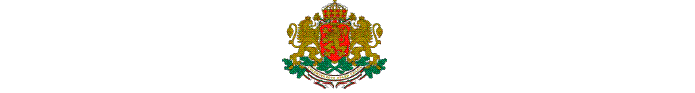 § 35. В приложение № 3 към чл. 18, ал. 1 след таблицата „Списък на техническите специалисти“ се добавя „Информиран съм, че предоставените от мен лични данни ще бъдат обработвани на основание нормативните изисквания, за вписване в регистъра по чл. 36а, ал. 1 от Наредба № Н-32.“§ 36. В приложение № 3а към чл. 20а, ал. 1 след думите „чл. 24 от Наредба № Н-32” се добавя „Информиран съм, че предоставените от мен лични данни ще бъдат обработвани на основание нормативните изисквания, за вписване в регистъра по чл. 36а, ал. 1 от Наредба № Н-32.“§ 37. В приложение № 3б към чл. 24, ал. 4 след последната т. 3 се добавя „Информиран съм, че предоставените от мен лични данни ще бъдат обработвани на основание нормативните изисквания, за вписване в регистъра по чл. 36а, ал. 1 от Наредба № Н-32.“§ 38. Създава се приложение 3в:„Приложение № 3вкъм чл. 20, ал. 1§ 39. В приложение № 4, към чл. 19, ал. 1 се правят следните изменения и допълнения:1. Думите „КД – ДАИ“ се заменят с „АА“;2. Навсякъде в приложението думите „чл. 11, ал. 2 и 6“ се заменят с „чл. 11, ал. 7“.3. В таблицата към част I – „Съответствие на контролно-техническия пункт с изискванията по чл. 5, чл. 11, ал. 2 и 6“ ред 3 се заличава.4. В част III „Съответствие на линиите с изискванията по чл. 7, 8 и 9“, в таблицата към т. 4 – „Съответствие на оборудването с изискванията по чл. 9“: а) ред 1 се заличава;б) създава се ред 31:§ 40. В приложение № 5, към чл. 31, ал. 1, част IІ се правят следните изменения и допълнения:В раздел І:а) В точка „I. Идентификация на ППС”:аа) точка 1 се изменя така:„1. При периодичен преглед за проверка на техническата изправност на ППС се представят изброените документи по чл. 30 от наредбата. При прегледа се установява съответствие на данните на превозното средство, които могат да бъдат визуално проверени, с тези, вписани в част първа на свидетелството му за регистрация, както и съответствие на опознавателни знаци и светлини, определени в чл. 46, ал. 1 от Наредба № I-45 от 2000 г., когато такива се изискват.“;бб) създава се нова точка 2 както следва:„2. Периодичен преглед на ППС се извършва, ако са представени съответните документи по чл. 30. а) преди началото на прегледа председателят на комисията: аа) проверява представените документи, бб) прочита данните от електронния носител на знака от последния периодичен преглед и сравнява наличните от знака данни с данните от информационната система по чл. 11, ал. 3. Когато данните не могат да бъдат прочетени или знакът не съдържа електронно четими данни, председателят на комисията прави снимки на VIN/рама на превозното средство и на поставената от производителя задължителна табела, които се прикачват към протокола от прегледа, вв) прави снимка на показанията на километропоказателя и проверява информацията за показанията му от предходните периодични прегледи на ППС (когато на ППС е монтиран километропоказател). б) след започване на прегледа председателят на комисията проверява резултатите от автоматичната проверка в информационната система по чл. 11, ал. 3 за съответствие на данните от свидетелството за регистрация на ППС с данните от съответните информационни фондове на Министерството на вътрешните работи. При несъответствие на данните от извършената автоматична проверка с тези на представеното ППС и свидетелството му за регистрация, прегледът се прекратява. Проверява резултатите от автоматичната проверка на информационната система по чл. 11, ал. 3 за наличието на:аа) задължителна застраховка „Гражданска отговорност” на автомобилистите и задължителна застраховка „Злополука” на пътниците – когато такава се изисква;Когато информационната система по чл. 11, ал. 3 няма достъп до базата с данни за платените задължителни застраховки, председателят на комисията вписва в информационната система номера на съответната застрахователна полица.бб) задължение за плащане на данък върху превозното средство.Когато при автоматичната проверка не се получи потвърждение, че не се дължи данък върху превозното средство и/или задължителна застраховка (когато има достъп до базата данни за автомобилните застраховки), председателят на комисията отразява несъответствията в протокола (приложения № 9, 10, 11 или 15) и не извършва периодичния преглед на ППС /първоначалната проверка на уредбите, които позволяват работата на двигателя с ВНГ или СПГ.”;вв) досегашната т. 2 става т. 3.б) в т. „ІІІ. Вредно въздействие“, б. „Б“ се създава т. 3:„3. Когато превозното средство е с повече от една горивна система (допълнително оборудвано с уредба, която позволява работата на двигателя с ВНГ или СПГ) проверката на емисиите в отработилите газове се извършва за всички видове гориво. Моторното превозно средство се допуска до движение по пътищата, отворени за обществено ползване, когато при измерванията се установи, че показанията за емисиите на всички видове гориво са в границите на допустимите стойности.“.3. В раздел ІІ  в б. „В”, т. 1.12. думите „изисква се” се заменят с „не се изисква”.4. В раздел IV, б. „Б”, т. 1.2.7 след думите „типа на резервоара“ се добавя „и датата производство на резервоара.” и след думите „предвиден от производителя“ се поставя запетая и се добавя „а когато не е посочен срок от производителя – ако са изминали повече от 10 г. от датата на производство.“  § 41. В приложение № 7 към чл. 38, ал. 1 се правят следните изменения и допълнения:1. Навсякъде в приложението думите „Част I“ се заличават.2. Навсякъде в приложението след думите „Вид/тип на двигателя ….“ се създава нов ред:„Екологична категория на МПС…………….“3. Навсякъде в приложението думата „първоначална“ се заменя с „първа“.4. Навсякъде в приложението след думите „Сериен №…….. Година на производство..“ се създава нов ред:„      МПС се категоризира към …………………….. екологична група.“5. Образецът на Удостоверение за техническа изправност Част II се заличава.§ 42. Създава се приложение № 7а, към чл. 43а, ал. 9:„Приложение № 7а,към чл. 43а, ал. 9УДОСТОВЕРЕНИЕ ЗА ТЕХНИЧЕСКА ИЗПРАВНОСТ НА ППС, БЕЗ РЕГИСТРАЦИЯ ПО НАРЕДБА I-45 ОТ 2000 Г., С КОЕТО СЕ ИЗВЪРШВАТ ПРЕВОЗИ С АТРАКЦИОННА ЦЕЛбуква АПр. № (номер на разрешението/ . . . . . . . )/  . . . . . . . . . . 20. . . г.Прегледът е валиден до:……………. Председател на комисията: ................................ 		(подпис и печат)Член на комисията:………….				(подпис и печат)УДОСТОВЕРЕНИЕ ЗА ЛИПСА НА ТЕХНИЧЕСКА ИЗПРАВНОСТ НА ППС, БЕЗ РЕГИСТРАЦИЯ ПО НАРЕДБА I-45 ОТ 2000 Г., С КОЕТО СЕ ИЗВЪРШВАТ ПРЕВОЗИ С АТРАКЦИОННА ЦЕЛбуква БПр. № (номер на разрешението/ . . . . . . . )/  . . . . . . . . . . 20. . . г.При периодичния преглед са установени следните неизправности:Прегледът е валиден до:……………. Председател на комисията: ................................ 		(подпис и печат)Член на комисията:………….				(подпис и печат)§ 43. В приложение № 9 към чл. 43, ал. 1, т. 4 се правят следните изменения и допълнения:1. думите „чл. 43, ал. 1, т. 4“ се заменят с „чл. 43а, ал. 1, т. 4“;2. думите „Задължителна застраховка „Гражданска отговорност” на автомобилистите” и „задължителна застраховка „Злополука” на пътниците“ се заменят със „Задължителни застраховки“;3. в таблицата се правят следните изменения и допълнения:а) след т. 1.7. в таблицата се създава нов ред, както следва:б) думите „светлини за обозначаване на най-външния габарит“ се заменят с „горни габаритни светлини“.в) цифрите „7.6.“, „7.7.“, „7.8.“, „7.9.“, „7.10.“ и „7.11.“ се заменят съответно със „7.7.“, „7.8.“, „7.9.“, „7.10.“, „7.11.“ и „7.12.“.г) след т. 8.2.2.2. в таблицата се създава нов ред, както следва:и досегашният ред „8.3.“ става „8.4.1.“.3. в първата таблица след реда „(подпис и печат) (подпис и печат)” се добавя:„Удостоверявам, верността на вписаните в протокола данни за самоличност, данни от показанието на километропоказателя и регистрационен номер на ППС.Информиран съм, че личните ми данни ще бъдат обработвани на основание нормативната уредба, за вписване в регистъра по чл. 36а, ал. 1 от Наредба № Н-32.Лице, представило ППС за преглед: . . . . . . . . . . . . . . . . . . . . . . . . . . . . . . . . . . . . . . . . . . . (подпис)”.	4. в допълнение 1 се създава нов ред към т. 9.12. от таблицата със следния текст:§ 44. В приложение № 10 към чл. 43, ал. 1, т. 4 се правят следните изменения и допълнения:1. думите „чл. 43, ал. 1, т. 4“ се заменят с „чл. 43а, ал. 1, т. 4“;2. в първата таблица след реда „(подпис и печат) (подпис и печат)“ се добавя:„Удостоверявам, верността на вписаните в протокола данни за самоличност, данни от показанието на километропоказателя и регистрационен номер на ППС.Информиран съм, че личните ми данни ще бъдат обработвани на основание нормативната уредба, за вписване в регистъра по чл. 36а, ал. 1 от Наредба № Н-32.Лице, представило ППС за преглед: . . . . . . . . . . . . . . . . . . . . . . . . . . . . . . . . . . . . . . . . . . . (подпис)“.§ 45. В приложение № 11 към чл. 43, ал. 1, т. 4 се правят следните изменения и допълнения:1. думите „чл. 43, ал. 1, т. 4“ се заменят с „чл. 43а, ал. 1, т. 4“;2. в първата таблица след реда „(подпис и печат) (подпис и печат)“ се добавя:„Удостоверявам, верността на вписаните в протокола данни за самоличност, данни от показанието на километропоказателя и регистрационен номер на ППС.Информиран съм, че личните ми данни ще бъдат обработвани на основание нормативната уредба, за вписване в регистъра по чл. 36а, ал. 1 от Наредба № Н-32.Лице, представило ППС за преглед: . . . . . . . . . . . . . . . . . . . . . . . . . . . . . . . . . . . . . . . . . . . (подпис)“.§ 46. Създава се приложение № 11а към чл. 43а, ал. 9, т. 1:„Приложение № 11акъм чл. 43а, ал. 9, т. 1ПРОТОКОЛ ОТ ИЗВЪРШЕН ПЕРИОДИЧЕН ПРЕГЛЕДЗА ТЕХНИЧЕСКА ИЗПРАВНОСТ НА ПЪТНО ПРЕВОЗНО СРЕДСТВО, С КОЕТО СЕ ИЗВЪРШВАТ ПРЕВОЗИ С АТРАКЦИОННА ЦЕЛ№…….. /.................. 20... г.(номер на разрешението/пореден номер за линията)Начало на прегледа ................ (час, мин.)□ ППС, с което се извършват превози с атракционна цел е технически изправно□ ППС, с което се извършват превози с атракционна цел не е технически изправноПрегледът е валиден до:……………. Председател на комисията: ................................ 		(подпис и печат)Член на комисията:………….				(подпис и печат)„Удостоверявам, верността на вписаните в протокола данни за самоличност и регистрационен номер на ППС.Информиран съм, че личните ми данни ще бъдат обработвани на основание нормативната уредба, за вписване в регистъра по чл. 36а, ал. 1 от Наредба № Н-32.Лице, представило ППС за преглед: ………..		(подпис)“§ 47. В приложение № 12 към чл. 43, ал. 3, т. 1 се правят следните изменения:1. Думите „чл. 43, ал. 3, т. 1“ се заменят с „чл. 43а, ал. 3, т. 1“;2. Четвъртият ред на таблицата се изменя така:	3. В т. 5 първото тире и думите „кабина на водача (за OX) 9.2.4.2 ………….…..“ се заличават.§ 48. В приложение № 13 към чл. 43, ал. 3, т. 1 думите „чл. 43, ал. 3, т. 1“ се заменят с „чл. 43а, ал. 3, т. 1“.§ 49. В приложение № 14 към чл. 43, ал. 5 се правят следните изменения и допълнения:1. думите „чл. 43, ал. 5“ се заменят с „чл. 43а, ал. 5“;2. след реда „Член на комисията: ............................................... (подпис и печат)“ се добавя:„Удостоверявам, верността на вписаните в протокола данни за самоличност, данни от показанието на километропоказателя и регистрационен номер на ППС.Информиран съм, че личните ми данни ще бъдат обработвани на основание нормативната уредба, за вписване в регистъра по чл. 36а, ал. 1 от Наредба № Н-32.Лице, представило ППС за преглед:  . . . . . . . . (подпис)“.§ 50. Създава се приложение № 15 към чл. 43а, ал. 8:„Приложение № 15към чл. 43а, ал. 8ПРЕХОДНИ И ЗАКЛЮЧИТЕЛНИ РАЗПОРЕДБИ§ 51. (1) Наредбата влиза в сила 2 месеца след обнародването ѝ в „Държавен вестник“, с изключение на: 1. Параграф 1, т. 2 относно чл. 1, т. 8, § 2, т. 3 и 4 относно чл. 2, ал. 4 и 5, § 3, т. 1 относно чл. 9, ал. 1, буква „м“ и т. 2 относно чл. 9, ал. 8-11, § 4, т. 2, б. „а“ и б. „в“-„ж“ относно чл. 11, ал. 3 и съответно т. 8-24  и т. 3-5 относно чл. 11, ал. 4 -8, § 10, т. 1, буква „г“ относно чл. 18, ал. 1, т. 10, § 13 относно чл. 29, ал. 1, т. 6 и ал. 5 и 6, § 14 относно чл. 30, ал. 6 и 7, § 15 относно чл. 31, ал. 8, § 17 относно чл. 35, ал. 4, § 19 относно чл. 36а, ал. 2, т. 11, § 20 относно чл. 37а, § 21 относно чл. 38, § 22 относно чл. 39, § 24, т. 1, буква „б“ относно чл. 43а, ал. 1, т. 3, буква „а“, буква „в“ относно чл. 43а, ал. 1, т. 3а, буква „г“ относно чл. 43а, ал. 1, т. 6 и буква „д“, подбуква „аа“ относно чл. 43а, ал. 1, т. 7, буква „д“; подбуква „бб“ относно чл. 43а, ал. 1, т. 7, буква „е“; подбуква „гг“ относно чл. 43а, ал. 1, т. 7, буква „з“; буква „е“ относно чл. 43а, ал. 1, т. 8, буква „в“ и буква „г“; буква „ж“ относно чл. 43а, ал. 1, т. 9, буква „в“ и буква „г“; т. 2 относно чл. 43а, ал. 4; т. 3 относно чл. 43а, ал. 5, т. 4, буква „г“; т. 4, буква „а“ относно чл. 43а, ал. 7, т. 1, § 25 относно чл. 44, ал. 6 и 7; § 32 относно Приложение № 1б; § 33 относно Приложение № 1в; § 39, т. 4 относно Приложение № 4, част III; § 40, т. 1, буква „бб“ относно Приложение № 5, част IІ, раздел І, т. 2, подбуква „бб“ и подбуква „вв“; § 41 относно приложение № 7 и § 50 относно приложение № 15, които влизат в сила 9 месеца след обнародването на наредбата в „Държавен вестник“;2. Параграф 4, т. 1, буква „б“ относно чл. 11, ал. 2; т. 3; т. 2, буква „б“ относно чл. 11, ал. 3, т. 7, които влизат в сила 12 месеца след обнародването на наредбата в „Държавен вестник“.(2) До влизане в сила на § 4, т. 2, буква „б” относно чл. 11, ал. 3, т. 7 данните от извършените по време на прегледа измервания се въвеждат от председателя на комисията. § 52. (1) До 26 февруари 2021 г. лицата по чл. 16 изпращат до министъра на транспорта, информационните технологии и съобщенията чрез ръководителя на съответното регионално звено на Изпълнителна агенция „Автомобилна администрация“ документа по чл. 18, ал. 1, т. 7.(2) От 15 март 2021 г. лицата по чл. 16 извършват прегледи и проверка с газоанализатори, димомери и стендове за измерване на спирачните сили само със софтуери, отговарящи на изискванията по чл. 9, ал. 9, изр. второ.(3) От 31 март 2021 г . Изпълнителна агенция „Автомобилна администрация“ служебно спира достъпа на лицата по чл. 16 до информационната система по чл. 11, ал. 3 за линиите, за които не са изпълнени условията на ал. 1 и 2, до отстраняване на несъответствията.Росен ЖелязковМинистър на транспорта, информационните технологии и съобщенията Екологична групаЕкологична категория (EURO)дата на първа рег.СО на празен ходСО високи оборотиПърва (1)без екологична категорияEURO 1/I иEURO 2/IIдо 01.07.1992до 01.01.1996до 4,5 %до 3,5 %-Втора (2)EURO 1/I,EURO 2/II, EURO 3/IIIдо 01.01.1998до 0,5 %до 0,3 %Трета (3)EURO 3/III,EURO 4/IV,EURO 5/V, EEVили EURO 6/VIдо 01.01.2002до 0,3 %до 0,2 %Четвърта (4)EURO 5/V, EEVили EURO 6/VIслед 01.09.2009до 0,2 %до 0,1 %Екологична групаЕкологична категория (EURO)дата на първа рег.димност при атмосферно пълненедимност при принудително пълненеПърва (1)без екологична категорияEURO 1/I, EURO 2/II,EURO 3/III,EURO 4/IVдо 01.01.2002до 2,5 m-1до 3,0 m-1Втора (2)EURO 2/II,EURO 3/III,EURO 4/IV,EURO 5/Vдо 01.01.2007до 1,5 m-1до 1,5 m-1Трета (3)EURO 4/IV,EURO 5/V,EEV,EURO 6/VIдо 01.09.2009до 0,7 m-1до 0,7 m-1Четвърта (4)EURO 5/V,EEV,EURO 6/VIслед 01.09.2009до 0,5 m-1до 0,5 m-1СекторГолемина, bitsБлокРезервиран6400EPC44801TID9610USER204811СекторДължина,bytesДължина,bitsСъдържаниеКодиранеEPC44817136VINДаEPC4481080Регистрационен номерНеEPC44818Екологична групаНеEPC448324Дата на валидност на прегледаДаEPC44818Вид прегледНеEPC448216Държава на регистрацияНеEPC44815120РезерваНеUSER2048324Дата на първа регистрацияДаUSER2048540Категория на ППСДаUSER2048216Вид превозно средствоДаUSER204836288Марка (модел)ДаUSER204840320Тип/вариант/версияДаUSER204830240Търговско описаниеДаUSER2048324Технически допустима максимална масаДаUSER2048324Допустима максимална масаДаUSER2048324Допустима максимална маса в съставДаUSER2048324Маса на превозното средствоДаUSER2048216Технически допустима максимална маса на първа осДаUSER2048216Технически допустима максимална маса на втора осДаUSER2048216Технически допустима максимална маса на трета осДаUSER2048216Технически допустима максимална маса на четвърта осДаUSER2048216Технически допустима максимална маса на пета осДаUSER2048324Обем на двигателяДаUSER2048216Максимална мощност на двигателяДаUSER2048216Обороти при максимална мощностДаUSER204818Вид гориво/енергиен източникДаUSER2048324Съотношение мощност/тегло за мотоциклетиДаUSER204818Брой осиДаUSER2048432Брой места + място за водачаДаUSER204818Брой места за правостоящиДаUSER2048324Технически допустима максимална маса на тегленото ремарке със спирачна уредбаДаUSER2048324Технически допустима максимална маса на тегленото ремарке без спирачна уредбаДаUSER2048216МеждуосиеДаUSER2048216Максимална скоростДаUSER204818Ниво на шума на мястоДаUSER2048216Обороти на двигателяДаUSER204818Ниво на шума в движениеДаUSER2048216Вместимост на резервоараДаUSER2048216CO в отработените газовеДаUSER2048216HC в отработените газовеДаUSER2048216NOx в отработените газовеДаUSER2048216HC + NOxДаUSER2048216Твърди частици при дизеловите двигателиДаUSER2048216Коригиран коефициент на абсорбиране на дизелови двигателиДаUSER2048216CO2ДаUSER2048216Комбиниран разход на горивоДаUSER2048216Екологична категорияДаUSER2048324Срок на валидностДаUSER2048324Вид окачване на задвижващата осДаUSER2048324Дата на извършване на прегледаДаUSER2048432Показание на километропоказателяДаUSER2048324Номер на протокол от прегледаДаUSER2048324Номер на знака за периодичен прегледДаUSER2048324Номер на контролно-техническия пункт, в който е извършен прегледаДаUSER204818Измерена стойност за димностДаUSER204818Измерени стойност от газоанализатораДаUSER2048216Размер на гуми при такситаДаUSER204818Отметка за монтирана уредба, която позволява работата на двигателя с ВНГ/СПГДаUSER204818Клас автобусДаРЕПУБЛИКА БЪЛГАРИЯРЕПУБЛИКА БЪЛГАРИЯРЕПУБЛИКА БЪЛГАРИЯРЕПУБЛИКА БЪЛГАРИЯРЕПУБЛИКА БЪЛГАРИЯМИНИСТЕРСТВО НА ТРАНСПОРТА, ИНФОРМАЦИОННИТЕ ТЕХНОЛОГИИ 
И СЪОБЩЕНИЯТАМИНИСТЕРСТВО НА ТРАНСПОРТА, ИНФОРМАЦИОННИТЕ ТЕХНОЛОГИИ 
И СЪОБЩЕНИЯТАМИНИСТЕРСТВО НА ТРАНСПОРТА, ИНФОРМАЦИОННИТЕ ТЕХНОЛОГИИ 
И СЪОБЩЕНИЯТАМИНИСТЕРСТВО НА ТРАНСПОРТА, ИНФОРМАЦИОННИТЕ ТЕХНОЛОГИИ 
И СЪОБЩЕНИЯТАМИНИСТЕРСТВО НА ТРАНСПОРТА, ИНФОРМАЦИОННИТЕ ТЕХНОЛОГИИ 
И СЪОБЩЕНИЯТАИздадено на: ........... г. Издадено на: ........... г. Издадено на: ........... г. Валидно от ………......... до ...................... г.Валидно от ………......... до ...................... г.Променено на: ........... г.Променено на: ........... г.Променено на: ........... г.Променено на: ........... г.Променено на: ........... г.РАЗРЕШЕНИЕРАЗРЕШЕНИЕРАЗРЕШЕНИЕРАЗРЕШЕНИЕРАЗРЕШЕНИЕ№ .......№ .......№ .......№ .......№ .......за извършване на периодични прегледи за проверка на техническата изправност на пътните 
превозни средстваза извършване на периодични прегледи за проверка на техническата изправност на пътните 
превозни средстваза извършване на периодични прегледи за проверка на техническата изправност на пътните 
превозни средстваза извършване на периодични прегледи за проверка на техническата изправност на пътните 
превозни средстваза извършване на периодични прегледи за проверка на техническата изправност на пътните 
превозни средстваНа основание чл. 148 от Закона за движението по пътищата министърът на транспорта, информационните технологии и съобщенията издава/преиздава това разрешение с право за извършване на периодични прегледи за проверка на техническата изправност на:На основание чл. 148 от Закона за движението по пътищата министърът на транспорта, информационните технологии и съобщенията издава/преиздава това разрешение с право за извършване на периодични прегледи за проверка на техническата изправност на:На основание чл. 148 от Закона за движението по пътищата министърът на транспорта, информационните технологии и съобщенията издава/преиздава това разрешение с право за извършване на периодични прегледи за проверка на техническата изправност на:На основание чл. 148 от Закона за движението по пътищата министърът на транспорта, информационните технологии и съобщенията издава/преиздава това разрешение с право за извършване на периодични прегледи за проверка на техническата изправност на:На основание чл. 148 от Закона за движението по пътищата министърът на транспорта, информационните технологии и съобщенията издава/преиздава това разрешение с право за извършване на периодични прегледи за проверка на техническата изправност на:Фирма/организация: .................................................................................................................Фирма/организация: .................................................................................................................Фирма/организация: .................................................................................................................Фирма/организация: .................................................................................................................Фирма/организация: .................................................................................................................БУЛСТАТ/ЕИК .........................................................................................................................БУЛСТАТ/ЕИК .........................................................................................................................БУЛСТАТ/ЕИК .........................................................................................................................БУЛСТАТ/ЕИК .........................................................................................................................БУЛСТАТ/ЕИК .........................................................................................................................Адрес: ...................................................................................................................................... Адрес: ...................................................................................................................................... Адрес: ...................................................................................................................................... Адрес: ...................................................................................................................................... Адрес: ...................................................................................................................................... Адрес на КТП: ........................................................................................................................Адрес на КТП: ........................................................................................................................Адрес на КТП: ........................................................................................................................Адрес на КТП: ........................................................................................................................Адрес на КТП: ........................................................................................................................Категории на КТП: ........................................ Брой на линиите: ...........................................Категории на КТП: ........................................ Брой на линиите: ...........................................Категории на КТП: ........................................ Брой на линиите: ...........................................Категории на КТП: ........................................ Брой на линиите: ...........................................Категории на КТП: ........................................ Брой на линиите: ...........................................Списък на линиитеСписък на линиитеСписък на линиитеСписък на линиитеСписък на линиитеЛиния №Проверки на ППС от категорииПроверки във връзка с предназначениетоСъответства за категория КТП1.2.3.....Министър или оправомощено от него лице със Заповед № …...........………Министър или оправомощено от него лице със Заповед № …...........………Министър или оправомощено от него лице със Заповед № …...........………Министър или оправомощено от него лице със Заповед № …...........………(подпис, печат)(подпис, печат)(подпис, печат)(подпис, печат)№ по редИме, презиме, фамилияОпределен за председател (ДА/НЕ)Категории ППС и допълнителни проверки, свързани с предназначението на превозните средства1.2.3. ...31.Техническо средство за електронно персонализиране на знака за периодичен преглед за проверка на техническата изправност на ППСХХХХХХДАНЕ1.8.НЕСпирачна течностДА8.3.НЕПотискане на електромагнитните смущенияДАОбезопасителни колани за водача и пътниците0.Идентификация на ППС0.1.НЕТабели с регистрационен номер (когато има)ДА0.2.НЕИдентификационен номер (VIN, рама)ДА1.Оборудване на спирачната уредба 1.1НЕМеханично състояние и функциониранеДА1.2НЕРавномерно спиране на всички колелаДА1.3НЕИзправен регулатор на наляганетоДА1.4НЕИзправен главен спирачен кранДА1.5НЕХерметичност на тръбопроводите на спирачната системаДА1.6НЕИзправност на компресора и манометъра на пневматичната спирачна уредбаДА1.7.НЕИзправни спирачни маркучиДА1.8.НЕИзправна спирачка за паркиранеДА2.Кормилно управление 2.1НЕМеханично състояниеДА2.2НЕХлабина в кормилната уредба в допустимите нормиДА2.3НЕУсилие при въртене на кормилното колело в допустимите нормиДА2.4НЕИзправен усилвател на кормилната уредбаДА2.5НЕИзправни кормилни шарнири ДА2.6НЕИзправни кормилни щангиДА2.7.НЕИзправна кормилна кутияДА3.Видимост3.1.НЕЦялост на обзорните стъклаДА3.2.НЕПрозрачност на обзорните стъклаДА3.3.НЕИзправност на стъклочистачкитеДА3.4.НЕЦялост на огледала за гледане назад и тяхното закрепванеДА4.Светлини, светлоотражатели и електрическо оборудване 4.1.НЕФарове за дълги светлини – регулираниДА4.2.НЕФарове за къси светлини – регулираниДА4.3.НЕИзправни габаритни светлиниДА4.4.НЕИзправни стоп светлини ДА4.5.НЕИзправни пътепоказателиДА4.6.НЕИзправно осветление на салонаДА4.7.НЕИзправни електрически връзки между теглещото превозно средство и ремаркето ДА5.Оси, колела, гуми и окачване5.1НЕИзправно закрепване на колелатаДА5.2НЕИзправни ресори ДА5.3НЕИзправни амортисьориДА5.4НЕЦялост на джантиДА5.5НЕЦялост на гумитеДА5.6НЕДълбочина на протектора на гумите в допустимите нормиДА6.Шаси и оборудване, свързано с шасито6.1.НЕНяма деформации и корозия по кабината и каросериятаДА6.2.НЕИзправни врати, капаци и ключалкиДА6.3.НЕСъстояние на салона за пътниците – доброДА6.4.НЕСъстояние на седалките  и тяхното закрепване – доброДА6.5.НЕМеханично състояние на теглително-прикачно устройство – доброДА6.6.НЕИзправно закрепване на теглително-прикачно устройствоДА6.7. НЕНадежден подДА6.8.НЕИзправни тръбна арматура, ръкохватки или дръжкиДА7.Друго оборудване7.1.НЕИзправен километропоказател и скоростомерДА7.2.НЕНалични аптечка, пожарогасител и предупредителен триъгълникДА7.3.НЕИзправен звуков сигналДА7.4.НЕУстройство за ограничаване на скоростта – максимална скорост до 25 km/hДА7.5.НЕИзправни обезопасителни коланиДА8.Вредно въздействие8.1.НЕИзтичане на експлоатационни течности – липсваДА8.2.НЕИзправна система за намаляване на шумаДА8.3.НЕПрекомерно изпускане на отработили газовеДА„ППС съгласно 9.1.1.2 ADRЕX/IIEX/IIIFLATMEMU“Удостоверявам, верността на вписаните в протокола данни за самоличност, данни от показанието на километропоказателя и регистрационен номер на ППС.Информиран съм, че личните ми данни ще бъдат обработвани на основание нормативната уредба, за вписване в регистъра по чл. 36а, ал. 1 от Наредба № Н-32.Лице, представило МПС на проверка:  . . . . . . . . (подпис)“